                                           CHOICES FOR S3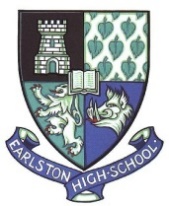 (For Current S2 Pupils)NAME ______________________________ NOTES FOR COMPLETIONAll students will study English and Maths so they do not appear on the sheetChoose ONE subject only from each faculty in the left hand columnChoose subjects by marking boxes with the numbers 1-6, with 1 being most important, 2 being second most important and so on.Choose FOUR subjects from the right hand column.  They can be from any faculty. You can’t repeat a choice from the left!Choose these subjects by marking boxes with the numbers 7-10, with 7 being most important and so on.In the right hand column choose a reserve subject by marking a box with the letter R.CHECKLIST BEFORE HANDING INHave you chosen one subject from each faculty in the left hand column and rated them from 1 to 6?Have you chosen four free subjects from the right hand column and rated them 7 to 10?Have you chosen a reserve subject from the right hand column and marked it with an R?Have you spoken to your Parents/Carer about your choices?Have you spoken to your Guidance Teacher?You will hand in your completed course choice sheet is Monday the 31st of January in the hall.*Late forms run the risk of losing out on choicesPlease note – we will do our best to give you your choices, but we cannot guarantee themART AND DESIGNArt and Design involves the study of, and response to, the vast, varied and exciting visual world around us. It provides opportunities to think, observe, research, imagine, create, make, test and refine. It allows us to develop personal and original work ranging from the expression of feelings in painting and drawing to developing creative solution for design. A world of possibilities from Mona Lisa to Pixar animations. What will I cover in S3? The Art and Design course will allow pupils to explore a wide range of creative techniques and skills providing them with the building blocks to become independent and thoughtful learners with the ability to explore personal themes and projects. S3 will see the pupils cover a range of Expressive disciplines such as, portrait, still life and landscape, whilst learning to handle a wide range of media, drawing and painting techniques.  Pupils will also thoroughly explore Design, learning to develop ideas, experiment with a range of materials, and create research for different themes. They will have the opportunity to problem solve a wide range of design briefs such as costume, graphics, animation and product design. In order to deepen their understanding of both Design and Expressive art, pupils will explore the work of artists and designers within the context of small research projects and presentations related to themes and projects undertaken in class.  Pupils will complete a photography unit, learning how to compose and edit their own photographs.   What skills will I develop? creativity and problem solving design skills in both 2 and 3 dimensions imaginative thought and self-expression media handling and observation creative use of technology understanding of art and design in society independent thinking communication skills self confidence literacy numeracy BIOLOGY Biology is the study of life and the interactions between living things. It plays a crucial role in our everyday existence, and is an increasingly important subject in the modern world.  What will I cover in S3?  Topics covered in S3 are: Plant Biology Environmental Biology Cell Biology What skills will I develop? Knowledge and understanding of biological concepts Problem solving Data handling Investigative and research skills Scientific report writing Numeracy Literacy BUSINESS MANAGEMENT The purpose of the Course is to develop an understanding of the way in which businesses operate in today’s competitive and economic environments.  What will I cover in S3? Topics covered in S3 are: purposes and features of private, public and voluntary sector organisations  the suitability of finance options available for setting up and supporting different types of businesses preparation and presentation of financial information and documents to assist in making appropriate financial decisionsworking practices available to employees within different types of business organisationsthe role of departments and personnel, evaluating how they contribute to the success or failure of the business.internal and external factors influencing planning and decision making and assessing how these decisions contribute to the success or failure of businesses. What skills will I develop? ICT will permeate throughout this course so learners will become confident in their use of a variety of software packagesemployability skills - learners will gain a better understanding of the personal qualities and attributes required of people involved in business.enterprise skills numeracy and literacyresearch skills CHEMISTRY Chemistry is the study of substances and how they can be changed to provide us with the materials and energy we need in our 21st Century world.  What will I cover in S3?  Topics covered in S3 are: Atoms and the Periodic Table Bonding Fuels Hydrocarbons and Plastics What skills will I develop? Knowledge and understanding of Chemistry concepts Problem solving Data handling Investigative and research skills Scientific report writingNumeracy Literacy DESIGN AND MANUFACTURE Design and Manufacture is the study of how and why objects in the world around you are designed. You will design and make actual objects to solve problems, as well as develop model making skills. What will I cover in S3? Topics covered in S3 are: Designing – You will use the design process to arrive at unique solutions to problems, using a variety of techniques from pencil sketching to 3D CAD. Manufacturing – You will develop manufacturing skills in wood, metal and plastics. You will also gain an understanding of how they are produced and used in the wider world. What skills will I develop? Knowledge and understanding of Design and Manufacture in the real world. Problem solvingResearch skillsGraphic presentation skillsNumeracyLiteracy DRAMA This course gives you the opportunity to experience the world of acting, theatre production and the technical side of theatre productions. What will I cover in S3? You will learn to create a piece of Devised Drama from a stimulus, using the skills of Characterisation/Voice and Movement/Form and StructureYou will have the responsibility to learn a short piece of script. You will learn about Theatre Arts and Theatre Theory You will start to look at Theatre Production Skills such as lighting, Sound, Props, Costume, Set and Make up.  Theatre production allows you to develop not only your acting skills but you will also be given the opportunity to work with different aspects of Theatre Arts. At the end of this piece of work you will give a mini production to a visiting audience of a short scripted piece of drama.  What skills will I develop? Working independently and as part of a group Giving a range of your own ideas Being able to organise your ideas into a presentation Learn a short script in preparation for a performance  Show a good understanding of drama terminology Be able to critically evaluate your own work and the work of others ENGINEERING SCIENCE Engineering Science is the study of engineering in the world around you and how it works, looking at how technology works, and how it impacts on mankind. What will I cover in S3? Topics covered in S3 are: Electronics – Series and parallel circuits and building circuits to solve problems Computer control – Developing microcontroller programs to solve problems Pneumatics - Using the power of compressed air to simulate problem solving in engineering. Energy - Simple calculations and building the marble run. Mechanisms – Gear calculations and building gearboxes. What skills will I develop? Knowledge and understanding of Engineering conceptsProblem solving Investigative and research skills Technological report writing Numeracy Literacy ENGLISH AND LITERACY In English and Literacy you will have the opportunity to develop your critical thinking skills through experiencing a wide variety of texts, from classics like Shakespeare’s Macbeth or Steinbeck’s ‘Of Mice and Men’ to non-fiction blogs and a vast selection of media texts. You will also develop your ability to write and deliver increasingly complex and sophisticated written and spoken texts whilst improving your ability to communicate effectively in all contexts.    What will I cover in S3? Topics covered in S3 are: Reading: students will read and respond to a selection of prose fiction and non-fiction, poetry, drama and media texts. Writing: students will develop the range and precision of their writing through the creation of a variety of critical, creative, persuasive and informative texts.  Talking and Listening: students will engage in critical, persuasive and informative Talking and Listening in a variety of formal and informal contexts. What skills will I develop? Students will develop their confidence, effectiveness and independence in the following areas: Core Literacy skills of Reading, Writing, Talking and Listening. Critical Thinking skills: analysis, evaluation, making inferences and using the PEE chain to structure your responses. Creative skills: using language and structure to create impact. Research skills: searching, selecting, organising and presenting information. Independent Study Skills: note-taking, using graphic organisers and planning. EUROPEAN STUDIES European Studies is the study of the life, culture, traditions and customs of some frequently visited countries in Europe. It will provide you with the tools to make your travel experiences more rewarding.    What will I cover in S3? Topics covered in S3 are: Geography of Europe Holiday Language  Culture Food  Sport Entertainment What skills will I develop? General Knowledge Understanding of Citizenship Communication - Reading, Listening, Talking and Writing Simple language required to communicate certain European languages Team-Working Presentation Thinking Literacy  Numeracy EUROPEAN STUDIES IS AN S3 COURSE FOR PUPILS WHO DO NOT WANT TO TAKE A LANGUAGE TO QUALIFICATION LEVEL.  THIS COURSE WILL NOT BE AVAILABLE IN S4 AND DOES NOT ALLOW ENTRY IN TO FRENCH, GERMAN OR SPANISH IN THE SENIOR PHASE. FRENCH French is the study of a beautiful, rich, melodious language, often called the language of romance. It is the language of culture offering access to food, fashion and the arts. What will I cover in S3? Topics covered in S3 are: Learning – school life and future plans Healthy Living – fitness, sport, hobbies and diet Grammar – understanding how the language works What skills will I develop? Reading, Listening, Talking and Writing in French Knowledge and understanding of language required to understand and use French Grammatical knowledge and understanding of the language, which will help to provide a better understanding of the English language  Understanding of Citizenship Communication Team-Working Presentation Thinking Literacy  Numeracy GEOGRAPHY Geography is the study of the world around you and our place in it from a human, physical and environmental perspective.  What will I cover in S3? Topics covered in S3 are: The Equatorial Rainforest and factors involved in its destruction. The impact of climate change on a variety of environments, including coral reefs, hot deserts and the Arctic. Global trade patterns and consequences of international trade on the physical and human environments, including Fairtrade and the depletion of the world’s resources. Developing fieldwork skills in the local community. What skills will I develop? Knowledge and understanding of Geography concepts Problem solving  Data handling Investigative and research skills Project writing Numeracy  Literacy Analysis Working with others Cartography GERMAN German is the study of the most widely spoken language in Europe. It is the language of business, engineering and science. Sharing linguistic roots with English, it is usually quite easy to pronounce.  What will I cover in S3? Topics covered in S3 are: Learning – school life and future plans Healthy Living – fitness, sport, hobbies and diet Grammar – understanding how the language works What skills will I develop? Reading, Listening, Talking and Writing in German Knowledge and understanding of language required to understand and use German Grammatical knowledge and understanding of the language, which will help to provide a better understanding of the English language  Understanding of Citizenship Communication Team-Working Presentation Thinking Literacy  Numeracy GRAPHIC COMMUNICATION Graphic Communication is the study of using drawings, sketches and colour illustrations needed for clear and efficient communication. The course covers the use of technical graphics in education, construction, industry and commerce.  What will I cover in S3? 2D and 3D sketching and rendering - you will develop an understanding of the drawing standards for both 2D and 3D drawings and how to apply these skills to accurately sketch fully rendered objects including your own Music Player, skate parks and many more products.  Desktop Publishing – develop an understanding of the Principals and Elements that make up Graphic Design and apply these to create your own professional, photo quality publications (poster, house brochures, music consort tickets etc) using Adobe Photoshop and Indesign. Computer Aided Design – Learning the skills involved in CAD and applying these to create high quality realistic 3D models of your own creations and creating 2D drawings which would allow these models to be manufactured.  What skills will I develop? Knowledge and Understanding of Graphic Communication ConceptsSketching and Presentation  Research skills  Photoshop/CAD/InDesign skills Innovation and creativity  Literacy – evaluation and reflective writing skills Numeracy – accuracy of measuring, radii and circumference, scales etc HEALTH AND FOOD TECHNOLOGY The HFT course will give you the opportunity to study health, nutrition, lifestyle choices and consumer issues. You will also further develop your food preparation techniques and carry out a food product development task. What will I cover in S3? Topics covered in S3 are: Issues that affect our choice of food Functions and sources of the five main nutrients Developing new food products This course will be a combination of written work, investigations, research and practical cookery. What skills will I develop? Knowledge and understanding of the importance of a healthy lifestyleFurther enhance your food preparation techniques Evaluative skills Research & investigation skills Numeracy Literacy As this is a practical course a contribution of £30 towards the cost of ingredients will be required. HISTORY History is the study of the factors contributing to and the impact of historical events. They also develop the skills of investigating historical events and forming views on the basis of evidence, and of explaining and analysing historical events and drawing reasoned conclusions. What will I cover in S3? Topics covered in S3 are: Life in Pompeii The Atlantic Slave Trade The Road to World War 1 What skills will I develop? Knowledge and understanding of History concepts Source handling Working with others Investigative and research skills Project writing Numeracy  Literacy Research skills HOSPITALITY The Hospitality course will give you the opportunity to further develop your skills in food preparation, cooking and in the presentation of dishes.  What will I cover in S3? Topics covered in S3 are: Learning about ingredients, their sources and their usesUsing a range of cookery skills, food preparation techniques and cooking methods when following recipes Food hygiene and safety in the kitchen Menu planning This course is primarily a practical course however there will be some written and evaluative work included in some lessons. What skills will I develop? Organisation and time management Following recipes and understanding cookery processesProfessional vegetable preparationGarnishing and decorating skillsNumeracyLiteracy As this is a practical course a contribution of £30 towards the cost of ingredients will be required. MATHEMATICS  Mathematics is a very powerful tool.  By modelling situations we are able to make sense of the world and make our important decisions in an informed way. What will I cover in S3? Topics covered (to varying depths depending on ability) in S3 are:   Ratio and proportion Speed, distance, time calculationsVolume and surface area. The importance of mathematics in the real world and in the work place. Model situations using number patterns  Introduction to equation of a straight line Factorising/distributive law Inequalities and further equations Right angled trigonometry Circles (Circumference, area and angle facts) Similarity and linear and area scale factors Handling, interpreting and displaying data using statistical diagrams Use probability to make predictions, risk assessments, informed choices and decisions What skills will I develop? Using knowledge in the above areas to select an appropriate strategy and then solve problems. (Some set in unusual or unfamiliar contexts.) Algebraic skills Communicating answers and explaining what they mean in the context of the problem or situation.  The ability to read, understand and write mathematical working which is set out in clear logical steps.  Numeracy Literacy MODERN STUDIES Modern Studies is the study of local, national and international issues from a social, political and economic perspective.  This, in S3, will be provided by studying the big issue of international terrorism and why China matters in our changing world.  What will I cover in S3? Topics covered in S3 are: International terrorism including the reasons for it; responses that can be taken and the impact on people and places. China as a global power, including the study of issues including human rights and inequality. A personal project about a social, political or economic issue of your choice. What skills will I develop? Knowledge and understanding of Modern Studies concepts Problem solving in real life situations Source handling Investigative and research skills Project writing Numeracy in terms of source handling Literacy Decision making MUSIC Pupils are given the opportunity to perform, listen to and create their own music through various musical styles and projects. What will I cover in S3? Performing: allows pupils to develop performing skills in a wide range of styles, in solo or group situations, on two instruments (one of which may be voice). Listening: emphasis on listening to a variety of music from around the world and developing an awareness of a range of styles and concepts. Composing: allows pupils to experiment and use compositional methods to create their own music. What skills will I develop? Developing confidence through performance Creative skills through composing and improvising. Understanding a wide range of music. Identifying musical terms through performing, listening and composing. PHYSICAL EDUCATION Physical Education encourages pupils to reach their full potential when participating in sports and activities and encourages them to develop strong personal qualities such as co-operation, tolerance, resilience and improved self-esteem. What will I cover in S3? Topics covered in S3 are: Understanding and improving physical fitness Understanding the nature of sports and activities Understanding how the human body works How to develop performance in team or individual activities Social, Mental and Emotional effects on performance Sports analysis. This will teach you how to look at an activity and understand how you can improve your performance in that activity. It will involve lots of technology e.g. video analysis What skills will I develop? Knowledge and understanding of PE concepts Problem solving Investigative and research skills Being able to think strategically HWB Skills, especially teamwork, confidence under pressure and a positive mindset when experiencing failure or challenges Numeracy Literacy There will be some practical lessons and some classroom based theory lessons. You must bring PE kit to all lessons. PHYSICS Physics is the study of the world around you and how it works, from as yet undiscovered particles to the furthest reaches of the Universe. What will I cover in S3? Topics covered in S3 are: What are waves and what do they do? Electromagnetic spectrum and how we use it, this includes X-rays, gamma rays, infra-red radiation, ultra-violet radiation, microwaves, radio and TV waves.Light including how we see, mirages and how fibre scopes work.Radioactivity, its dangers and how we use it in everyday life. The use of Physics in diagnosing and treating patients in hospitals. What skills will I develop? Knowledge and understanding of Physics concepts Problem solving Data handling Investigative and research skills Scientific report writing Numeracy Literacy PRACTICAL WOODWORKING Practical woodworking is a subject where you will make various models from wood.  It is a subject where accurate working and attention to detail will be needed. What will I cover in S3? Topics covered in S3 are: You will make and finish two different models from wood What skills will I develop? Knowledge and understanding of woods and woodworking toolsProblem solving Independent working Safe working practices  Record keeping Numeracy SCIENCE Science is all around us. The S3 course looks at the relationship that exists between humans and our environment.  Biology, Chemistry and Physics concepts will be explored throughout the year. What will I cover in S3? Topics covered in S3 are: The Environment Fuels Heat and You What skills will I develop? Knowledge and understanding of scientific concepts Problem solving Data handling Investigative and research skills Scientific report writing Numeracy Literacy SPANISH Spanish is the study of a language which will truly enhance your travel experiences. A good grasp of the language will be a valuable window into helping you learn about the true culture of the places you visit.  What will I cover in S3? Topics covered in S3 are: Learning – school life and future plans Healthy Living – fitness, sport, hobbies and diet Grammar – understanding how the language works What skills will I develop? Reading, Listening, Talking and Writing in Spanish Knowledge and understanding of language required to understand and use Spanish Grammatical knowledge and understanding of the language, which will help to provide a better understanding of the English language  Understanding of Citizenship CommunicationTeam-Working Presentation ThinkingLiteracy  NumeracyEXPRESSIVE ARTSFREE CHOICEArt and DesignArt and DesignDramaBiologyMusicBusiness ManagementChemistryHEALTH AND WELLBEINGDesign and ManufactureFashion and TextilesDramaHealth and Food TechnologyEngineering SciencePhysical EducationFashion and TextilesFrenchHUMANITIESGeographyGeographyGermanHistoryGraphic CommunicationModern StudiesHealth and Food TechnologyHistoryMODERN LANGUAGESModern StudiesEuropean StudiesMusicFrenchPhysical EducationGermanPhysicsSpanishPractical WoodworkingSpanishSCIENCEBiologyChemistryPhysicsScienceTECHNOLOGIESBusiness ManagementDesign and ManufactureEngineering ScienceGraphic CommunicationPractical Woodworking